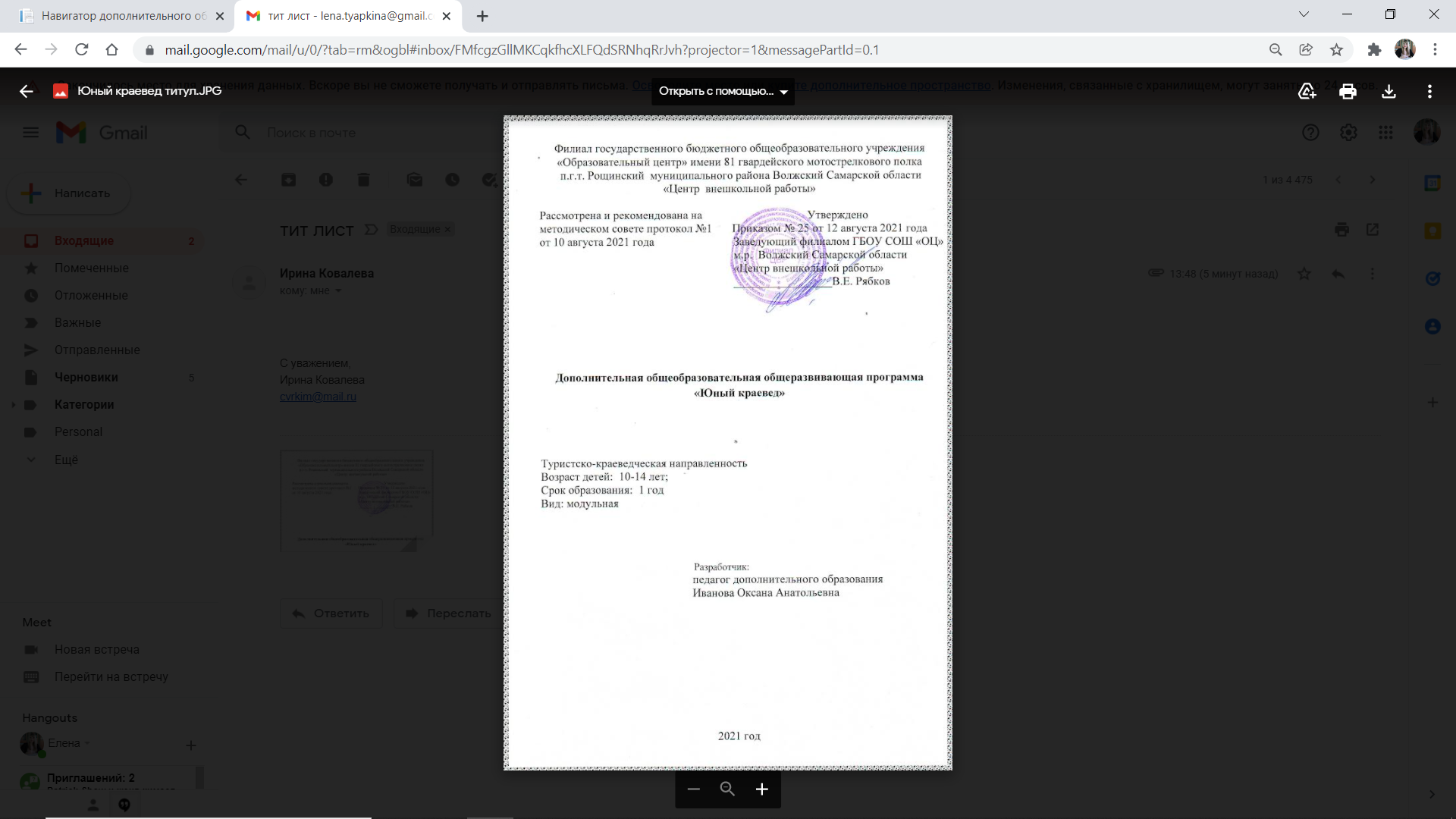 Паспорт программыСодержание1. Паспорт программы2. Пояснительная  записка3. Учебный план ДОП4. Модуль № 1: (аннотация, цель, задачи, ожидаемые результаты, учебно-тематический план, содержание)5. 4. Модуль № 2: (аннотация, цель, задачи, ожидаемые результаты, учебно-тематический план, содержание)5. 4. Модуль № 3: (аннотация, цель, задачи, ожидаемые результаты, учебно-тематический план, содержание)6. Методическое обеспечение7. ЛитератураКраткая аннотацияДополнительная общеобразовательная общеразвивающая программа туристско-краеведческой направленности «Юный краевед» включает в себя 3 тематических модуля. Программа имеет общекультурный характер и направлена на овладение знаниями в области истории и культуры Самарского края, его природном и культурном наследии. Изучая программу, учащиеся смогут осознать роль человека и собственной семьи в развитии региона и своего поселка.Данная программа разработана с учетом интересов конкретной целевой аудитории, обучающихся среднего школьного возраста.Пояснительная запискаНаправленность дополнительной общеразвивающей программы «Юный краевед» туристско-краеведческая.Актуальность программы. В Законе Российской Федерации «Об образовании» говорится: «Государственная политика в сфере образования основывается на гуманистическом характере образования, приоритете общечеловеческих ценностей, жизни и здоровья человека, свободного развития личности, воспитании гражданственности и любви к Родине». Программа объединения «Юный краевед» помогает реализовать одно из положений Закона РФ «Об образовании», в частности, его ключевую идею о единстве интересов личности, общества и государства в деле воспитания гражданина России. Ведь для того, чтобы воспитать полноценных граждан своей страны, необходимо привить у детей и подростков чувство любви и, в первую очередь, к малой Родине. Дети должны знать прошлое, традиции своего края, района, поселка.Данная программа позволяет передать ребенку знания поколений, приобщить его к культуре своего края, района, поселка,  народа, к народным идеалам и искусству, системе нравственных ценностей, сохранить связь времен и поколений.Программа нацелена на решение задач, определенных в Стратегии развития воспитания в Российской Федерации на период до 2025 года от 29 мая . № 996-р г., направленных на формирование гармоничной личности, ответственного человека, в котором сочетается любовь к большой и малой родине, общенациональная и этническая идентичности, уважение к культуре, традициям людей, которые живут рядом. Сегодня, в условиях массового проникновения в быт граждан России западной культуры и одновременного дефицита исторических и общекультурных знаний у подрастающего поколения, особое внимание необходимо уделять воспитанию чувства патриотизма у детей младшего школьного возраста, закладывая в них понимание личной причастности к великой стране и чувство гордости своим Отечеством.Программа учитывает возрастные и индивидуальные особенности учащихся и направлена на воспитание чувства патриотизма и любви к Родине через изучение истории края, истории семьи; воспитание чувства уважения к старшему поколению и почитания традиций своего народа.Программа  ориентирована на:-воспитание и развитие у учащихся личностных качеств, позволяющих уважать и принимать духовные и культурные ценности разных народов;-формирование у учащихся  нравственных установок и потребности общения с  историческими ценностями;-формирование умения у учащихся самостоятельно воспринимать и оценивать культурные и исторические ценности;-воспитание детей в  обстановке доброжелательности, эмоционально-нравственной отзывчивости;  -выработку у учащихся личностных качеств, способствующих восприятию в достаточном объеме учебной информации, умению планировать свою домашнюю работу, приобретению навыков  поисковой деятельности, в том числе коллективного творческого процесса;-осуществление самостоятельного контроля над своей учебной деятельностью, умение давать объективную оценку своему труду, формирование навыков взаимодействия с преподавателем и учащимися в учебном процессе.В процессе реализации дополнительной образовательной общеразвивающей программы «Юный краевед» проводятся мультимедиа-занятия по всем темам  программы. Аудиовизуальная информация, представленная в различной форме (видеофильм, анимация, слайды, музыка), стимулирует непроизвольное внимание детей благодаря возможности демонстрации явлений и объектов в динамике. Информационно-коммуникационные технологии позволяют увеличить поток информации по содержанию предмета и методическим вопросам. В ходе занятий используются мультимедийные презентации, различные игры, викторины на историко-краеведческие темы.Цель: формирование у обучающихся целостного понимания о родном крае через приобщение к знаниям об истории, культуре, природе и этносах Самарской области. Цели и задачи каждого модуля формулируются отдельно.Задачи:1.Привлечь подростков и молодежь к активной краеведческой деятельности по сохранению культуры родного края.2.Освоить навыки поисковой, музейно-организационной, экскурсионной, исследовательской  работы.3. Воспитывать чувства гражданственности и патриотизма, любви к Родине, гордости своим селом и своей страной.4. Воспитывать любовь к своим родителям и близким, изучать и сохранять семейные традиции.5. Воспитывать личностные качества воспитанников объединения, в том числе: -   воспитывать чувства здорового патриотизма, гордости за наследие предков; -   приобщать воспитанников к посильной практической деятельности по возрождению и сохранению историко-культурного наследия родного края; -  сформировать потребность отдавать приобретенные знания другим; -   воспитывать музейную культуру, как часть общей культуры человека; -   оказывать помощь воспитанникам, самопознании, самоопределении, в самореализации, в выборе адекватной самооценки в сопоставлении себя с теми, кто жил до нас. 6. Развивать коммуникативные навыки, умение расположить к себе собеседника.7. Развивать наблюдательность, познавательные потребности, ценностно -  ориентированные отношения к окружающей жизни, расширять кругозор        воспитанников.Адресат программы: в объединение «Юный краевед»  принимаются дети с 10 до 14 лет по желанию, на основе  устного собеседования, анкетирования. Особенности детей данного возраста: высокая способность детей в этот возрастной период быстро овладевать теми или иными видами деятельности (сензитивность) определяет большие потенциальные возможности разностороннего развития. Им нравится исследовать все, что незнакомо, они понимают законы последовательности и последствия, имеют хорошее историческое и хронологическое чувство времени, пространства, расстояния. Поэтому интересным для них является обучение через исследование. Ребенок среднего школьного возраста начинает быть самостоятельным, приспосабливается к обществу вне семейного круга. Важно научить ребенка не изолировать себя от сверстников, помогать сопереживать другим людям, быть дружелюбным.Дети этого возраста очень активны, вместе с тем, не умеют долго концентрировать свое внимание на чем-либо, поэтому важна смена деятельности. На занятиях по образовательной программе «Юный краевед» подача нового материала чередуется с разгадыванием кроссвордов, играми, викторинами. Активно используются внеаудиторные виды занятий: тематические прогулки и поездки, экскурсии в музейные и выставочные комплексы.Сроки реализации: данная дополнительная общеобразовательная программа рассчитана на полную реализацию в течение одного учебного  года.  Программа рассчитана на один год обучения, имеет ознакомительный уровень,  108 часов в год,  занятия - 1 раз в неделю – 3 часа, при наполняемости – 10-15 учащихся в группе.Формы обучения: по количеству обучающихся программой предусматривается фронтальная, групповая и индивидуальная формы обучения.Фронтальная форма применяется при работе с информационным материалом во время теоретической части занятия, когда весь коллектив слушает и воспринимает новую информацию, участвует в ее обсуждении, при обобщении и обсуждении итогов занятия.Групповая форма обучения применяется при решении групповых задач и принятии совместных решений.Индивидуальная форма обучения применяется параллельно с коллективной формой проведения занятий в виде индивидуальных консультаций.Программой предусмотрены теоретические занятия в объединении, работа в библиотеках и архивах, практические занятия на местности и в помещении, походы и экспедиции. Также ребята будут принимать участия в массовых мероприятиях. В процессе работы объединения будут проводиться:1. Экскурсии в своем населенном пункте п. Черновский м.р. Волжский Самарской области. 2. Экскурсии в школьные музеи м.р. Волжский, в историко-краеведческий музей   Волжского района, в музеи города Самары и  Самарской области.3. Встречи с ветеранами, старожилами поселка Черновский, знаменитыми односельчанами,  интересными людьми. 4. Конкурсы, викторины, научно-практические конференции, соревнования.    5. Вечера, тематические праздники, посиделки, подвижные игры.6. Товарищеские встречи с юными краеведами других объединений м.р. Волжский .7.  Акции, направленные на оказание помощи престарелым односельчанам,    уход за памятниками и могилами участников Великой Отечественной    войны, памятниками природы и культуры поселка ЧерновскийРежим занятий: 1 раз в неделю – 3 часа. Одно занятие длится 40 минут, с перерывом – 10 минутНовизна программа объединения «Юный краевед» состоит в том, что она разработана с учётом современных тенденций в образовании по принципу блочно -модульного освоения материала, что максимально отвечает запросу социума на возможность выстраивания ребёнком индивидуальной образовательной траектории. Дополнительная образовательная программа «Юный краевед» состоит из 3 модулей: «Географическое краеведение Самарской области», «Историческое краеведение Самарской области», «Литературное краеведение Самарской области». Цель, задачи, способы определения результативности, а также формы подведения итогов реализации дополнительной образовательной программы представлены в каждом модуле. Уникальностью программы является применение конвергентного подхода, позволяющего выстраивать обучение, включающее в себя элементы нескольких направленностей. Программа полностью составлена на основе регионального материала по истории, географии, биологии.Планируемые результаты освоения обучающимися программы дополнительного образования детей «Юный краевед»Результатом деятельности обучающихся являются универсальные учебные действия: личностные, регулятивные, познавательные, коммуникативные.На занятиях у обучающихся будут сформированы личностные универсальные учебные действия, т.е.:  - Учебно-познавательный интерес к новому материалу и способам решения новой частной задачи; - Способность к самооценке на основе критерия успешности занятий; - Основы гражданской идентичности личности в форме осознания “Я” как гражданина России, Самары, чувства сопричастности и гордости за свою Родину, народ и историю, осознание ответственности человека за общее благополучие, осознание своей этнической принадлежности; - Чувства прекрасного и эстетического чувства на основе знакомства культуры родного края, народа; - Эмпатия как понимание чувств других людей и сопереживание им.Регулятивные универсальные учебные действия, т.е. научатся:  - Принимать и сохранять учебную задачу; - Учитывать выделенные учителем ориентиры действия в новом материале в сотрудничестве с педагогом; - Планировать свое действие в соответствии с поставленной задачей и условиями ее реализации; - Осуществлять итоговый и пошаговый контроль по результату; - Оценивать правильность выполнения действия; - Вносить необходимые коррективы в действие после его завершения на основе оценки и учета характера сделанных ошибок.Познавательные универсальные учебные действия, т.е. научатся:  - Осуществлять поиск необходимой информации для выполнения учебных заданий с использованием учебной литературы; - Строить речевые высказывания в устной и письменной форме; - Основам смыслового чтения художественных и познавательных текстов, выделять существенную информацию из текстов разных видов.Коммуникативные универсальные учебные действия, т.е. научатся:  - Допускать возможность существования у людей различных точек зрения, в том числе не совпадающих с его собственной, и ориентироваться на позицию партнера в общении и взаимодействии; - Формулировать собственное мнение и позицию; - Договариваться и приходить к общему решению в совместной деятельности, в том числе в ситуации столкновения интересов; - Строить понятные для партнера высказывания, учитывающие, что партнер знает и видит, а что нет; - Задавать вопросы; - Адекватно использовать речевые средства для решения различных коммуникативных задач, строить монологическое высказывание, владеть диалогической формой речи.Прогнозируемые предметные  результаты:Обучающиеся должны знать: - название страны, региона ,поселка, района,  где живет учащийся; - символику страны, края, города, школы; - традиции русского народа и семьи, - правила экологически грамотного и безопасного поведения в природе; - условия жизни животных в естественных условиях, уголке живой природы и животных, вошедших в Красную книгу Самарской области; - окружающий растительный мир, роль растений в жизни людей, разнообразие  цветочно-декоративных растений, занесенных в красную книгу Самарской области; - существующие в природе взаимосвязи растений, животных и человека; - технологию изготовления поделок из природного материала. - правила ТБ в объединении.Обучающиеся должны уметь: - видеть и понимать красоту живой природы; - вести простейшие наблюдения в природе; - воспринимать окружающий мир посредством органов чувств и познавательного интереса; - проводить самостоятельно наблюдения в природе; - распознавать в окружающем мире растения и животных Самарской области,  которые изучали; - сравнивать природные объекты своего поселка, района, Самарской области  и находить в них существенные отличительные признаки; - самостоятельно находить в учебнике и дополнительных источниках сведения по определенной тематике и излагать их в виде сообщений или рассказа; - составлять небольшие рассказы о своей Родине ее культуре, истории и великих людях, о достопримечательностях  своей малой Родины.Модульный принцип построения программы предполагает описание предметных результатов в каждом конкретном модуле.Итогом воспитательной работы по программе является степень сформированности качеств личности: - любовь к людям и природе родного края, Родине; - ответственное отношение к окружающей среде родного края, своей малой Родине; - доброжелательность к живым существам; - стремление к добрым поступкам, чистым помыслам и чувствам; - доброты, взаимопонимания, милосердия, веры в созидательные способности человека, культуры общения, интеллигентности как высшей меры воспитанности; - стремление преодолевать трудности, добиваться успешного достижения поставленных целейУчебный план ДОП «Юный краевед»Критерии оценки знаний, умений и навыков при освоении программыДля того чтобы оценить усвоение программы, в течение года используются следующие методы диагностики: собеседование, наблюдение, анкетирование, выполнение отдельных творческих заданий, тестирование, участие в конкурсах, викторинах.По завершению учебного плана каждого модуля оценивание знаний проводится посредством викторины, интеллектуальной игры или интерактивного занятия.Применяется 3-х балльная система оценки знаний, умений и навыков обучающихся(выделяется три уровня: ниже среднего, средний, выше среднего). Итоговая оценкарезультативности освоения программы проводится путём вычисления среднего показателя, основываясь на суммарной составляющей по итогам освоения 3-х модулей.Уровень освоения программы ниже среднего – ребёнок овладел менее чем 50% предусмотренных знаний, умений и навыков, испытывает серьёзные затруднения при работе с учебным материалом; в состоянии выполнять лишь простейшие практические задания педагога.Средний уровень освоения программы – объём усвоенных знаний, приобретённых умений и навыков составляет 50-70%; работает с учебным материалом с помощью педагога; в основном, выполняет задания на основе образца; удовлетворительно владеет теоретической информацией по темам курса, умеет пользоваться литературой.Уровень освоения программы выше среднего – учащийся овладел на 70-100% предусмотренным программой учебным планом; работает с учебными материалами самостоятельно, не испытывает особых трудностей; выполняет практические задания с элементами творчества; свободно владеет теоретической информацией по курсу, умеет анализировать литературные источники, применять полученную информацию на практике.Формы контроля качества образовательного процесса:собеседование,наблюдение,интерактивное занятие;анкетирование,выполнение творческих заданий,тестирование,участие в конкурсах, викторинах в течение года.Модуль «Географическое краеведение Самарской области»Аннотация: реализация данного модуля предполагает: систему краеведческих знаний, устойчивый интерес к историческому прошлому своей малой родины и России, уважительное и бережное отношения к памятникам природы и культуры поселка Черновский, м.р. Волжский Самарской области; любовь и бережное отношение к родной природе; посильное служение Отечеству, активную жизненную позицию, интерес к познанию, стремление к самовыражению и самореализации; инициативность и творчество в труде, бережное отношение к результатам труда, осознание значимости труда; честность, уважительное и доброжелательное отношение к людям, самоуважение и соблюдение правил культуры, организованность, пунктуальность и требовательность к себе. Основной целью модуля «Географическое краеведение Самарской области» являетсяформирование системы знаний и умений в области географического краеведения п. Черновский, м.р. Волжский, Самарской области необходимой для выбора учащимися ценностей собственной жизнедеятельности и их профессиональной ориентацииДля успешного достижения основных целей необходимо решать следующие учебно-методические задачи: - развивать познавательный интерес учащихся к одному из интереснейших предметов – географическому краеведению;  - научить применять знания о природе родного поселка,  района, Самарской области,  формировать умения внимательно смотреть на окружающий мир, понимать язык живой природы; - научить устанавливать связи в системе географических  знаний.  - формирование умений находить географическую информацию о родном поселке районе, проверять её и преобразовывать;  - пробуждение интереса к географическому краеведению Самарской области;  - формирование умений безопасного и целесообразного поведения в природе.Содержанием модуля реализуется идея включить учащихся в поиск информации на бумажных и электронных носителях. Предлагается использование разнообразных методов обучения: информационный, картографический, проблемного изложения. При изучении данного модуля приоритет отдан коллективным формам организации учебной деятельности форм обучения, практикумам, исследованиям, экскурсиям, разработке проекта.Ожидаемые результаты изучения модуляЛичностные результаты1. Воспитание российской гражданской идентичности: патриотизма, уважения к Отечеству, воспитания чувства ответственности и долга перед Родиной;2. Формирование готовности обучающихся к саморазвитию и самообразованию на основе мотивации к обучению и познанию, уважительного отношения к труду;3. Формирование целостного мировоззрения;4. Формирование осознанного, уважительного и доброжелательного отношения к другому человеку, культуре;5. Формирование коммуникативной компетентности в общении и сотрудничестве со сверстниками;6. Формирование основ экологической культуры.Мета предметные результаты1. Умение самостоятельно определять цели своего обучения, ставить и формулировать для себя новые задачи в учебе и познавательной деятельности, развивать мотивы и интересы своей познавательной деятельности;2. Умение самостоятельно планировать пути достижения целей;3. Умение соотносить свои действия с планируемыми результатами, осуществлять контроль своей деятельности в процессе достижения результата;4. Умение оценивать правильность выполнения учебной задачи, собственные возможности ее решения;5. Владение основами самоконтроля, самооценки, принятия решений и осуществления осознанного выбора в учебной и познавательной деятельности;6. Умение определять понятия, создавать обобщения, устанавливать аналогии;7. Умение создавать, применять и преобразовывать знаки и символы, модели и схемы для решения учебных и познавательных задач;8. Смысловое чтение;9. Умение формулировать, аргументировать и отстаивать свое мнение;10. Формирование и развитие компетентности в области использования информационно-коммуникационных технологий.Предметные результаты1. Знать и объяснять существенные признаки понятий: географический объект, рельеф, погода, река, озеро, биосфера;2. Использовать понятие для решения учебных задач по: ориентированию на местности; проведению глазомерной съемки местности; определению атмосферного давления; определению суточной температуры; выявлению причин особенностей годового распределения осадков на Земле; определению механического состава почвы;3. Приводить примеры: географических объектов своей местности, форм рельефа суши, ветров различного направления;4. Отбирать источники географической информации для: описания форм рельефа; объяснения происхождения географических названий: гор, равнин, океанов, морей, рек, озер; составления описаний гор, равнин, океанов, рек и их географического положения;5. Использовать приобретенные знания и умения для: приведения фенологических наблюдений, чтения физических карт, карт погоды, растительного и животного мира, выделения источников питания и режима реки; определения температуры и давления воздуха, направления и скорости ветра, виды облаков и атмосферных осадков; - составления коллекции минералов, составления описания коллекций комнатных растений, животных морских глубин, экологической тропы, для понимания причин фенологических наблюдений ориентирования на местности и проведения съемок ее участков;6. Проводить самостоятельный поиск географической информации о своей местности их разных источников.Учебно-тематический план модуля «Географическое  краеведение»Перечисленные мероприятия включают в себя различные творческие задания: конкурсы рисунков, плакатов, конкурсы чтецов, мини-проекты, фотовыставки, выставки прикладного творчества; трудовые дела, где каждый учащийся может выбрать дело в соответствии со своими интересами и возможностями. Большая часть мероприятий рассчитана на общение с людьми, работу с разнообразными источниками  с целью сбора информации.Содержание программы модуляРаздел 1. Введение (1 ч) Тема 1. Введение в курс «Изучаем природу Самарского края» (1 ч) Поселок Чёрновский Волжского района – моя малая Родина. Изучение огромной страны России начинается с ознакомления с природой родного города. Источники и методы изучения родного края. Раздел 2. «Природа Самарской области» (27ч) Тема 1. Внутренние воды родного района (6 ч).Путешествуем по рекам родного района.  Общая характеристика рек, питание, режим,  ледовый режим. Роль рек в освоении территории района. Исследование научно-популярной литературы по географическому краеведению, карт района, составление журнала «Путешествие по рекам района».   Изучаем гидрологический режим рек  родного района. Путешествуем по озёрам Самарской области. Общая характеристика озер, их происхождение, типы озерных котловин. Исследование научно-популярной литературы по географическому краеведению, карт района, составление журнала «Путешествие по озёрам района».  Озерная алхимия, или определение некоторых аналитических показателей воды.   Практическое занятие – работа с контурными картами.  Нанесение на к/к родного района внутренних вод. Изучаем подземные воды  Самарской области.       Грунтовые и межпластовые воды, местоположение подземных вод своей  местности, образование подземных вод. Качество воды, хозяйственное использование вод. Исследование научно-популярной литературы по географическому краеведению, карт района, составление картосхемы подземных вод района.          Операция по спасению, или как оказать первую помощь реке (озеру или роднику) экологический десант водного объекта. Итоговое занятие по теме «Внутренние воды Самарской области». Обобщение и закрепление знаний о внутренних водах родного района в форме викторины.  Тема 2. Рельеф Самарской области (6 ч).Путешествуем по формам рельефа области.     Главные черты рельефа родного края, их связь  со строением литосферы. Факторы формирования и формы рельефа Самарской области. Основные формы рельефа, их положение на территории родного края. Составление топографической карты Самарской области.  Изучаем полезные ископаемые  родного края. Установление связей между геологическим строением, формами рельефа и полезными ископаемыми родного края. Исследование научно-популярной литературы по географическому краеведению, составление каталога полезных ископаемых.            Создаем коллекцию полезных ископаемых. Составление и определение в коллекции горючих, строительных, химических горных пород. Практическое занятие – работа с коллекцией. Итоговое занятие по теме «Рельеф Самарской области». Обобщение и закрепление знаний о рельефе родного края, в форме интерактивной игры. Тема 3. Климат Самарской области (6 ч)Изучаем факторы формирования климата родного края.  Характер климатообразующих факторов: географическая широта, воздушные массы, господствующие ветры. Характеристика сезонов года, особенность сезонных явлений природы. Основные черты климата родного края.  Изучаем температурный режим Самарской области.  Распределение средних температур января и июля. Составление графиков температур для разных сезонов года.     Строим розу ветров.      Анализ многолетних наблюдений, определение преобладающих ветров по сезонам года на территории родного города. Влияние разных типов воздушных масс, постоянных и переменных ветров на климат города Тольятти. Составление розы ветров. Анализируем режим выпадения осадков.     Анализ многолетних наблюдений, определение распределения годового количества осадков по территории Самарской области и города Тольятти. Составление картосхемы выпадения осадков.     Проводим фенологические наблюдения за погодой.  Практическое занятие с выходом на местность. Погода, её характеристика причины ее изменения. Взаимосвязи между элементами погоды. Наблюдение за погодой на местности. Составление фенологического календаря. Итоговое занятие по теме «Климат Самарской области и города Тольятти». Обобщение и закрепление знаний о климате родного края – составление журнала «Климат Самарского края» с использованием полученных продуктов: графиков температур, розы ветров, картосхемы осадков, фенологического календаря. Тема 4. Разнообразие и распространение живых организмов родного района. (4 ч.)      Изучаем разнообразие животных Самарского региона. Знакомство с разными видами животных родного района с использованием разных источников информации,  составление каталога животных Самарской области. Осваиваем методы изучения пространственного размещения животных  Распространение животных и их приспособления к условиям обитания. Изучаем разнообразие растений Самарской области Разнообразие и видовой состав растений родного региона. Определение распространения растений на территории района и их приспособления к условиям обитания. Охраняемые растения и животные Самарской области.  Анализ красной книги Самарской области – определение растений и животных, занесённых в Красную книгу Самарской области.  Итоговое занятие по теме «Разнообразие и распространение живых организмов Самарского края». Обобщение и закрепление знаний о живых организмах Самарского края в форме интерактивной игры.Тема 5. «Почвы родного района» (3 ч.) Изучаем факторы формирования почв  Исследование научно-популярной литературы по географическому краеведению, карт района, составление журнала «Почвы Самарской области» - основные типы почв, проблемы охраны и улучшения плодородия почв. Описание  почв по механическому  составу, цвету и плодородию, изменение почвы в процессе их хозяйственного использования. Итоговое занятие по теме «Почвы Самарской области». Обобщение и закрепление знаний о почвах родного края с помощью географического лото. Тема 6. «Природные комплексы моего родного района» (2 ч.)          Характеризуем природные комплексы Самарского региона. Взаимосвязи между компонентами природы в ПТК: формы рельефа, климат, воды, почвы, растительность, животный мир. Исследование научно-популярной литературы по географическому краеведению, карт района, составление журнала «Природные комплексы Самарской области». Изучаем ПК родного региона. Раздел 3. «Охрана природы Самарской области» (3 ч.)Путешествуем по особо охраняемым территориям родного региона.  Исследование научно-популярной литературы по географическому краеведению, карт области, составление журнала «Особо охраняемые территории Самарской области», их задачи, назначение, режим.       Учимся описывать ООПТ родного региона.  Раздел 4. Природа поселка Чёрновский Волжского района (3ч.)Географическое положение. Рельеф. Климат. Внутренние воды. Памятники природы Волжского района. Итоговое занятие по теме «Охрана природы Самарской области». Обобщение и закрепление знаний о ООПТ родного региона. Экологические проблемы Самарского региона.         Модуль  «Историческое краеведение Самарской области»Аннотация: наша малая родина носит несколько названий: Самарская область, Самарский регион, Самарская губерния…Мы здесь родились, живем, учимся, работаем. Можно уехать за границу, сменить гражданство, но Родину, как мать, не выбирают, и заменить её никем нельзя. Она даётся один раз и навсегда. При изучении данного модуля обучающиеся  лучше узнают  свой родной край, поселок, район  глубже поймут  особенности  природы, истории и культуры поселка Черновский, м.р. Волжскийи их взаимосвязь с природой, историей и культурой страны, мира, примут  участие в созидательной деятельности, разовьют  свои собственные способности.  В этом  и заключается основной смысл дисциплины – историческое  краеведение.Историческое краеведение в объединении «Юный краевед» является одним из источников обогащения учащихся знаниями о родном крае, поселке,  районе, Самарской области воспитания любви к ним  и формирования гражданственных понятий и навыков. Оно раскрывает учащимся знаниями родного края, города, села с великой Родиной, с Россией, помогает улучшить неразрывную связь, единство истории каждого города, села, деревни с историей нашей страны, почувствовать причастность к ней каждой семьи и признать своим домом, честью стать достойным наследником лучших традиций народного края.Данный модуль направлен на знание истории родного края, как единицы целой России, обеспечение духовно – нравственного развития обучающихся в единстве внеурочной и внешкольной деятельности, в совместной педагогической работе образовательного учреждения, семьи и других сообществ; формирование  целостной образовательной среды, учитывающей историко – культурную, этническую и региональную специфику; формирование активной жизненной позиции, потребности в самореализации в образовательной и иной творческой деятельности; развитие коммуникативных навыков.Цель: дать воспитанникам основные знания об истории своего города, родного края, о культурных, политических, экономических особенностях Самарской области, познакомить со святыми местами  города, района, поселка и, что немало важно, людьми, строившими и прославившими родной край.Задачи:Образовательные: - содействовать формированию у обучающих представлений об историческом прошлом и настоящем нашей области, поселка, района,   о православном наследии города, о личностях, оставивших заметный след в истории, о вкладе, который внесли жители Волжского района и поселка Чёрновский  в историко-культурное наследие региона;  - привить воспитанникам умения и навыки поисковой деятельности; - научить наблюдать и описывать факты из истории области, района, поселка,  исследовать и систематизировать собранный материал, оформлять  его.Воспитательные: - содействовать гармоничному развитию личности;  - сформировать самостоятельность и деловые качества;   - развивать способности к поисково-исследовательской, творческой деятельности; - воспитать гуманное отношение к окружающей среде;  - способствовать пробуждению интереса и бережного отношения к историческим и культурным ценностям  Самарской области; - приобщить воспитанников к богатой культуре Самарского края.  Форма организации занятии – индивидуально-групповая: - Беседы (желательно использовать презентацию); - Защита проектов (индивидуальных, групповых); - Экскурсии ; - Встречи с людьми,  прославившими наш край, поселок, район (почетными работниками культуры, образования, медицины и т.д.); - Виртуальные экскурсии (работа с использованием мультимедийных                 программ); - Игры с использованием компьютерной техники; - Викторины (в основном проводятся для подведения итогов деятельности   по каждому модулю, теме); - Индивидуальная самостоятельная работа (составление и разгадывание кроссвордов, ребусов); - Консультации (по мере необходимости при подготовке к сообщению с презентацией, проектной деятельности, конференции, выступлению); - Конференции  (участие  обучающихся в областных  и городских мероприятиях) и Т.П.;Ожидаемые результаты изучения модуляЛичностные результаты:
· осознание своей идентичности как гражданина страны, члена семьи, этнической и религиозной группы, локальной и региональной общности;
· освоение гуманистических традиций и ценностей современного общества, уважение прав и свобод человека;
· осмысление социально-нравственного опыта предшествующих поколений, способность к определению своей позиции и ответственному поведению в современном обществе;
· понимание культурного многообразия мира, уважение к культуре своего и других народов, толерантность.
Мета предметные результаты:
. способность сознательно организовывать и регулировать свою деятельность — учебную, общественную и др.;
· владение умениями работать с учебной и внешкольной информацией (анализировать и обобщать факты, составлять простой и развернутый план, тезисы, конспект, формулировать и обосновывать выводы и т. д.), использовать современные источники информации, в том числе материалы на электронных носителях;
· способность решать творческие задачи, представлять результаты своей деятельности в различных формах (сообщение, эссе, презентация, реферат и др.);
· готовность к сотрудничеству с соучениками, коллективной работе, освоение основ межкультурного взаимодействия в школе и социальном окружении и др.
Предметные результаты:
· овладение целостными представлениями об историческом пути народов своей страны и человечества как необходимой основой для миропонимания и познания современного общества;· способность применять понятийный аппарат исторического знания и приемы исторического анализа для раскрытия сущности и значения событий и явлений прошлого и современности;
· умения изучать и систематизировать информацию из различных исторических и современных источников, раскрывая ее социальную принадлежность и познавательную ценность;· расширение опыта оценочной деятельности на основе осмысления жизни и деяний личностей и народов в истории своей страны и человечества в целом;
· готовность применять исторические знания для выявления и сохранения исторических и культурных памятников своей страны и мира.Учебно-тематический план модуля «Историческое краеведение Самарской области»Содержание программы модуляРаздел 1. Введение (1 ч.) Введение «История Самарского края» (1 ч.) Раздел 2. История Самарской области Тема 1. История Самарского края с доисторических времён до 19 века (12 ч.)История Самарского края с доисторических времён. Скифы, сарматы, савроматы и т.д.  Степенные курганные могильники, их происхождение и изучение современными археологами. Волжская Булгария. Краткая история существования средневекового государства на территории Поволжья. Золотая Орда. Дикое поле. Волжская Вольница.  Основание города Самара. Экскурсии в «Археологический музей Самарского педагогического государственного университета», « Историко-краеведческий музей им. П.В. Алабина». Наш край в XVIII веке. Степное порубежье. Земледельческое освоение. Промышленность и торговля. Пугачевское восстание.Тема 2. Самара в 19 веке. (4 ч.)Россия в 19 веке. Крепостные, ясачные, государственные крестьяне. 1861 год - отмена крепостного права. Земство. Власть на селе. Знаменитые люди Самары. Константин Павлович. Головкин Петр Алабин.Тема 3. Перекресток веков. 1900-1917 гг. (8 ч.)Жизнь людей до революции. Революция  1905 – 1907 гг. в крае. Участие Самарчан в стачках и маевках. Новобуярская республика.  Наш край в годы великих перемен. Великая Октябрьская революция в  крае.  Власть в селах.  Первая мировая война  1914  года, участие в ней жителей села. Тематический поиск «Участие жителей поселка в первой мировой войне», «Революции 1905 – 1907 гг.»Тема 4. Первые годы советской власти (7 ч.)Октябрь  1917 года в истории села.  Новая власть на селе. Первые коммунистические и комсомольские ячейки. Изба – читальня. Думы крестьян о земле и воле. Гражданская война в крае. Крестьянские восстания. Дивизия Чапаева. Практическое занятие. Односельчане – бойцы Чапаевской дивизии.Тема 5. Голод в Поволжье. 1921 год. (6 ч.)1921- год голодного ужаса в истории. Причины и следствия. Ужасы голода  в родном селе. Помощь голодающему Поволжью. Великий норвежский путешественник Фритьоф Нансен, его помощь голодающим. Практическое занятие. Экскурсия в ИКМ Волжского района.Тема 6. Годы НЕПА. Репрессии советской власти. (4 ч.)Репрессии советской власти. Возрождение самарской деревни в годы НЕПа. Сельскохозяйственная техника на конной тяге. Расслоение крестьянства: кулаки, середняки, бедняки. Кулаки, середняки, беляки - кто они? Тематический поиск «Репрессии 1927-1940 гг. Семьи раскулаченных»Тема 7. Коллективизация (5 ч.)Советская Россия накануне коллективизации. Организация колхоза. Объединение картелей. Переселенцы. Практическое занятие. Тематический поиск «История колхоза».Тема 8. Великая Отечественная война в истории края (3 ч.)Самарский тыл. Запасная столица. Военные треугольники - весточки с фронта. Практическое занятие. Тематический поиск «Односельчане в годы  Великой Отечественной войны».Тема 9. Колхозное движение (1945-1990 гг.) (4 ч.)Колхозы в послевоенные годы. Пятилетки. Успехи и  неудачи колхозного движения. Тематический поиск «Замечательные люди посёлка Чёрновский»Тема 10. Самарская область в 21 веке. (4 ч.)Самарская губерния. Символика Самарской губернии. Богатства нашей земли. Викторина « Люди нашего края».Модуль «Литературное краеведение Самарского края»Аннотация: Изучение литературных традиций родного края сегодня очень актуально и невозможно без систематического чтения художественных произведений. Данный модуль рассчитан, прежде всего, на тех учащихся, которые интересуются  историей  своего  края, поселка, района в  частности литературной историей.Модуль «Литературное краеведение Самарской области»  основывается  на образовательно-воспитательных и познавательных принципах:1.Объектом  изучения  этого модуля служат  произведения,  созданные писателями и поэтами Самарской области, поселка Черновский, м.р. Волжский,   которые своим творчеством тесно связаны с нашей самарской землей.2.В содержании модуля отражаются события жизни известных писателей,  связанных с нашим краем, а также  прямое или косвенное отражение в их произведениях отечественной истории в том аспекте, в каком это связано с Самарой.3.Включены произведения современных самарских писателей.В процессе освоения курса предполагается: - знакомство с историко-литературными источниками, чтение и обсуждение художественных произведений, их критическая оценка; - освоение элементарных знаний по истории и теории литературы; - знакомство с биографическими данными писателей-классиков XIX и XX веков, живших и побывавших в Самаре и Самарском крае; - изучение  нравственной  и  историко-культурной  проблематики произведения.Цель: формирование системы знаний и умений в области литературного  краеведения п. Черновский, м.р. Волжский, Самарской области необходимой для выбора учащимися ценностей собственной жизнедеятельности и их профессиональной ориентации.Задачи: для достижения этой цели выдвигаются конкретные задачи: - просветительская (приобщение к литературному творчеству); - агитационная (увлечь обучающихся  пафосом литературно-краеведческого поиска); - эстетическая  (раскрыть  школьникам  богатство  мира  идей  и  образов литературы); - лингво-коммуникативная  (обогатить  устную  и  письменную  речь школьников); - обучающая  (овладение  начальными  навыками  музейно-экскурсионной работы,  библиографического  описания, классификации  печатных  и рукописных материалов).Ожидаемые результаты изучения модуляЛичностные результаты:Выпускник объединения «Юный краевед» получит возможность для формирования:− основ гражданской идентичности личности в форме осознания «Я» как гражданин Самарской земли, чувства сопричастности и гордости за свой край;-  чувства гордости за свою Родину, её историю, российский народ, становление гуманистических и демократических ценностных ориентации многонационального российского общества;- средствами краеведческого материала целостного взгляда на мир в единстве и разнообразии природы, народов, культур и религий;- уважительного отношения к иному мнению, истории и культуре своего народа и других народов, живущих рядом; выработка умения терпимо относиться к людям иной национальной принадлежности;- установки на безопасный, здоровый образ жизни;воспитанияхудожественно-эстетического вкуса, эстетических потребностей, ценностей и чувств на основе опыта краеведческой деятельности, слушания и заучивания наизусть произведений художественной литературы;развитияэтических чувств, доброжелательности и эмоционально-нравственной отзывчивости, понимания и сопереживания чувствам других людей;самостоятельности и личной ответственности за свои поступки на основе представлений о нравственных нормах общения;принятия и освоениясоциальной роли воспитанниками, развития мотивов учебной деятельности и формирования личностного смысла учения;Мета предметные результаты:1) овладение способностью принимать и сохранять цели и задачи учебной деятельности, поиска средств её осуществления;2) освоение способами решения проблем творческого и поискового характера;3) формирование умения планировать, контролировать и оценивать учебные действия в соответствии с поставленной задачей и условиями её реализации, определять наиболее эффективные способы достижения результата;4) формирование умения понимать причины успеха/неуспеха учебной деятельности и способности конструктивно действовать даже в ситуациях неуспеха;5) использование знаково-символических средств представления информации по краеведению;6) активное использование речевых средств для решения коммуникативных и познавательных задач посредством изучения речевой деятельности других народов, проживающих на территории Самарского края;7) использование различных способов поиска учебной информации в справочниках, словарях, энциклопедиях и интерпретации информации в соответствии с коммуникативными и познавательными задачами;8) овладение навыками смыслового чтения научных текстов в соответствии с целями и задачами, осознанного построения речевого высказывания в соответствии с задачами коммуникации;9) готовность слушать собеседника и вести диалог, признавать различные точки зрения и право каждого иметь и излагать своё мнение и аргументировать свою точку зрения и оценку событий;11) умение договариваться о распределении ролей в совместной деятельности, осуществлять взаимный контроль в совместной деятельности, общей цели и путей её достижения, осмысливать собственное поведение и поведение окружающих;12) готовность конструктивно разрешать конфликты посредством учёта интересов сторон и сотрудничества.Предметные результаты:1) понимание краеведения как явления национального и мирового общежития, как средства сохранения и передачи нравственных ценностей и традиций;2) осознание значимости изучения краеведения для личного развития; формирование представлений о Родине и её людях, окружающем мире, культуре, первоначальных этических представлений, понятий о добре и зле, дружбе, честности; формирование потребности в систематическом чтении научной и художественной литературы о родном городе Самара, о Самарском крае;3) достижение необходимого для продолжения образования уровня краеведческой компетентности, т. е. овладение элементарными приёмами анализа художественных, научно-познавательных и учебных текстов с использованием элементарных краеведческих понятий;4) использование разных видов чтения краеведческих текстов (изучающее (смысловое), выборочное, поисковое); умение осознанно воспринимать и оценивать содержание и специфику этих текстов, участвовать в их обсуждении;5) умение самостоятельно выбирать интересующую краеведческую литературу, пользоваться справочными источниками для понимания и получения дополнительной информации, составляя самостоятельно краткую аннотацию;6) умение работать с разными видами краеведческих материалов: исторических, географических, национальных; находить характерные особенности научно-познавательных, учебных и художественных произведений, связанных с изучением родного города и области.Учебно-тематический план модуля «Литературное краеведение Самарской области»Содержание программы модуляРаздел 1.  Самарский край в устном народном творчестве.Раздел 2. Писатели – классики в Самарском крае.Д-Садовников – певец Волги. Фольклор. Сказы. Г. Державин в Самарском крае: подробности проживания, творчество. Литературоведческий анализ стихов.И. Дмитриев в Самарском крае. Поэма И. Дмитриева «Ермак»А. С. Пушкин в Самарском крае. Сбор материалов для «Истории Пугачевского бунта», «Капитанская дочка»Раздел 3. Мир детства в произведениях известных русских писателей, связанных с Самарским краем.С.Т. Аксаков. Жизнь и деятельность писателя и членов его семьи в Самарском крае. История написания знаменитой сказки «Аленький цветочек». Проект создания памятника семье Аксаковых на Самарской земле.Алексей Толстой – наш земляк. Рождение и годы пребывания Алексей Толстого на Самарской земле. Музей А. Толстого. Литературные герои Толстого и их связь с Самарой.А.М. Горький в Самаре. Литературно-публицистическая деятельность Горького в Самаре. М. Горький и «Самарская газета»Раздел 4. Литературные памятники Самары.Экскурсия в дом – музей А.Н. Толстого. Памятник Петру и Февронии Муромским в Самаре.Раздел 5. Литература родного края. Произведения самарских (куйбышевских) писателей.Петр Алабин как бытописатель Самары. Его «юбилейные» книги о губернском городе. Обеспечение программыМетодическое обеспечениеОсновные принципы, положенные в основу программы: - принцип доступности, учитывающий индивидуальные особенности каждого ребенка, создание благоприятных условий для их развития; - принцип демократичности, предполагающий сотрудничество педагога и обучающегося; - принцип системности и последовательности – знание в программе даются в определенной системе, накапливая запас знаний, дети могут применять их на практике.Методы работы: - словесные методы: рассказ, беседа, сообщения – эти методы способствуют обогащению теоретических знаний детей, являются источником новой информации; - наглядные методы: презентации, демонстрации рисунков, плакатов, коллекций, иллюстраций. Наглядные методы дают возможность более детального обследования объектов, дополняют словесные методы, способствуют развитию мышления детей. «Чем более органов наших чувств принимает участие в восприятии какого-нибудь впечатления или группы впечатлений, тем прочнее ложатся эти впечатления в нашу механическую, нервную память, вернее сохраняются ею и легче, потом вспоминаются»(К.Д. Ушинский); - практические методы: поиск информации, анализ документов и т.д.. Данные методы позволяют воплотить теоретические знания на практике, способствуют развитию навыков и умений детей. Занятие состоит из следующих структурных компонентов:1. Организационный момент, характеризующийся подготовкой учащихся к занятию;2. Повторение материала, изученного на предыдущем занятии;3. Постановка цели занятия перед учащимися;4. Изложение нового материала;5. Практическая работа;6. Обобщение материала, изученного в ходе занятия;7. Подведение итогов;8. Уборка рабочего места.Материально-техническое оснащение программыДля проведения теоретических занятий необходимы: -  учебный кабинет; -компьютер; - проектор.Кадровое обеспечение: желательно, чтобы у педагога высшее историко-краеведческое образованиеЛитература:1. «Самарская область». Составитель: Э.Я. Дмитриева (география и история);2. Жигули заповедные. С., « Агни», 2003;3. Экологическое краеведение Самарского региона – Самара, 2006: -146 с.,Виноградов А.В.;4. Растения Самарской области, занесенные в «Красную книгу РСФСР» - Самара, 1999: -88с., Матвеев В.И., Устинова А.А., Ильина Н.С. и др.;5. География Самарской области. – Куйбышев,2010: -103с, Учайкина И.Р.;6. Самарская Лука. Путеводитель. – Самара, 2007: - 78с., Андреев С., Зарубо В.;7. Мой край Самарский. – Самара, 2009: 38с., Уланова Г.4.А.В Виноградов « Экономическое краеведение самарского ремонта ( учебно-методическое пособие)/ Самара./ 20065.А.Н. Заваленый, В.Н Зинченко., В.С Мокрый, « Символика Самарской области».6.Атлас Самарской области (Федеральная служба геодезии и картографии России.)7.Город Сызрань: очерки географии, истории, культуры ,экономики.8. Город Сызрань: Очерки географии, истории, культуры, экономикив 2 х т.- Сызрань, 2008.9.Жигули заповедные./ Куйбышевск/ 1988 год10.Журнал « Самарская лука» №12-13 /2006 год,№15/ 2008год11.Журнал «Квартира/63» №2.№7/2006.12.Завальный А.Н. и др. Символика Самарской области. Самара, «СамВен»,2001.- 43с., ил.;13.И.Б Васильев, Г.И. Матвеева. « У истоков истории Самарского Поволжья»14.И.Р. Учайкина «Люби и изучай свой край» /Самара/,2001 год15.Красота православия « Что нужно знать современной православной девушке»./ Сызрань /201116.Николай Овчинников « Древа ветвь плодоносящая»/Сызрань .2001Самара /2001.17.Самарская область: Учебное пособие. Самара: ЗАО «Сам. информ. концерн»,1998.- 440с.18.Сызрань – мо город родной. Учебное пособие по краеведению / Сызрань /,199819.Федеральный государственный стандарт начального общего образования// Администратор образования.2010.№3 с.12-33.20.  Наш край. Хрестоматия. Самара, 2003.
21. Город на крутой луке. Литературно-публицистический сборник. Куйбышевское книжное издательство, 1984.
23. Писатели Средней волги. Куйбышевское книжное издательство, 1968.
24. Советские писатели и Среднее Поволжье. Сборник статей. Куйбышевское книжное издательство, 1959.
25. О Волге наше слово. Литературно-краеведческий сборник. Составитель С. А. Голубков. Куйбышевское книжное издательство, 1987.
26. Максим Горький и Самара. Куйбышевское книжное издательство, 1968.
27. Алексей Толстой и Самара. Из архива писателя. Куйбышевское книжное издательство, 1982.
28. Лев Толстой и Самара. Воспоминания, письма, статьи. Куйбышевское книжное издательство, 1988.
29. Путешествие в прошлое. Страницы истории Самарского края. Самарское книжное издательство, 1991.
30. Самарская летопись. Самарский университет, 1993.
31. Самарская область. (География, экономика, история, культура). Самара, 1998.
32. Кто есть кто в Самаре. Навигатор, 2003.
33. А. Неверов. К столетию со дня рождения; воспоминания, статьи, библиография. Составитель В. П. Скобелев. Куйбышевское книжное издательство, 1986.
34. П.В. Алабин. Самара 1586-1886 годы. Самарское книжное издательство, 1992.
35. Г.В. Алексушин. Самарские губернаторы. Самарский дом печати, 1996.
36. Л. Финк. При свете рампы. Куйбышевское книжное издательство, 1980.Электронные образовательные ресурсы:СD с медиа-презентациями;Завальный А.Н. и др. Символика Самарской области. Самара, «СамВен»,2001.- 43с., ил.;Карта Самарской области;Карта города Самара;Кто есть кто в Самаре: Справочно – энциклопедическое издание.–Самара,2001.-327с.;DVD с документальными фильмами по теме «Самарские судьбы»Картины и репродукции картин художников.Полное название программыДополнительная образовательная общеразвивающая  программа «Юный краевед»Направленность программыТуристско-краеведческаяВид программымодульнаяУчреждение, реализующее программуФилиал государственного бюджетного общеобразовательного учреждениясредней общеобразовательной школы «Образовательный центр» п.г.т. Рощинскиймуниципального района Волжский Самарской области «Центр внешкольной работы»«Центр внешкольной работы» (далее филиал ГБОУ СОЩ «ОЦ» п.г.т. Рощинский м.р. Волжский Самарской области «ЦВР»)РазработчикИванова Оксана Анатольевна – педагог дополнительного образованияВозраст  учащихся учащиеся в  возрасте: 10-14 летНаличие особых категорий обучающихсяДети с ОВЗ, дети в трудной жизненной ситуации и др.Сроки реализации(обучения)1 годС какого года реализуется программа, когда были      утверждены новые редакции программыс 2019  годаИспользование технологий дистанционного и электронного обучениянетНаличие внешних рецензий (для авторской программы)нет№ п/пНаименование модуля Количество часовКоличество часовКоличество часов№ п/пНаименование модуля ВсегоТеория Практика11.«Географическое краеведение Самарской области»3425922.«Историческое краеведение Самарской области»58461233.«Литературное краеведение»16           12               4ИТОГО          108          83              25№Наименование темКоличество часовКоличество часовКоличество часовФормы аттестации (контроля)ВсегоТеорияПрактикаРаздел 1. Введение1.Введение в курс «Изучаем природу Самарского края» поселок Чёрновский Волжского района.11ПрезентацияРаздел 2. «Природа Самарской области»27Тема 1. Внутренние воды родного района62.Общая характеристика рек, питание, режим,  ледовый режим. Роль рек в освоении территории района.11Лекция.3.Исследование научно-популярной литературы по географическому краеведению, карт района, составление журнала «Путешествие по рекам района».  11Посещение библиотеки поселка, школьного музея4.Путешествуем по озёрам Самарской области. Общая характеристика озер, их происхождение, типы озерных котловин.11Игра-путешествие по карте.5.Озерная алхимия, или определение некоторых аналитических показателей воды.   11Практическое занятие. Игра-путешествие по карте.6.Изучаем подземные воды  Самарской области.       Грунтовые и межпластовые воды, местоположение подземных вод своей  местности, образование подземных вод.11Презентация.7.Итоговое занятие по теме «Внутренние воды Самарской области». Обобщение и закрепление знаний о внутренних водах Самарской области.11Викторина.Тема 2. Рельеф Самарской области68.Путешествуем по формам рельефа области.     Главные черты рельефа родного края, их связь  со строением литосферы.11Заочное путешествие.9.Факторы формирования и формы рельефа Самарской области.11Аналитическая беседа. Презентация.10.Основные формы рельефа, их положение на территории родного края. Составление топографической карты Самарской области.  11Аналитическая беседа. Презентация.11.Изучаем полезные ископаемые  родного края. Установление связей между геологическим строением, формами рельефа и полезными ископаемыми родного края.11Практическое занятие – работа с коллекцией.     12.Составление и определение в коллекции горючих, строительных, химических горных пород. 11Практическое занятие – работа с коллекцией.     13.Итоговое занятие по теме «Рельеф Самарской области». Обобщение и закрепление знаний о рельефе родного края.11Интерактивная игра.Тема 3. Климат Самарской области614.Характер климатообразующих факторов: географическая широта, воздушные массы, господствующие ветры.11Аналитическая беседа. Презентация.15.Характеристика сезонов года, особенность сезонных явлений природы. Основные черты климата родного края.  11Аналитическая беседа. Презентация.16.Изучаем температурный режим Самарской области.  Распределение средних температур января и июля. Составление графиков температур для разных сезонов года.     Строим розу ветров.      11Практическое занятие. Игра-путешествие по карте.17. Анализируем режим выпадения осадков. Анализ многолетних наблюдений, определение распределения годового количества осадков по территории Самарской области и города Тольятти. Составление картосхемы выпадения осадков.   11Практическое занятие. Игра-путешествие по карте.18.Погода, её характеристика причины ее изменения. Взаимосвязи между элементами погоды. Наблюдение за погодой на местности. 11Презентация. Составление фенологического календаря.19.Обобщение и закрепление знаний о климате родного края – составление журнала «Климат Самарского края» с использованием полученных продуктов: графиков температур, розы ветров, картосхемы осадков, фенологического календаря.11Игра-путешествие по климатической карте.Тема 4. Разнообразие и распространение живых организмов родного района.420.Знакомство с разными видами животных родного района с использованием разных источников информации,  составление каталога животных Самарской области.11Презентация.21.Осваиваем методы изучения пространственного размещения животных.  Распространение животных и их приспособления к условиям обитания.11Конкурс плакатов, рисунков; фотовыставка.22.Анализ красной книги Самарской области – определение растений и животных, занесённых в Красную книгу Самарской области.  1123.Итоговое занятие по теме «Разнообразие и распространение живых организмов Самарского края».11Игра – квест.Тема 5. «Почвы родного района»324.Изучаем факторы формирования почв  Исследование научно-популярной литературы по географическому краеведению, карт района, составление журнала «Почвы Самарской области» - основные типы почв, проблемы охраны и улучшения плодородия почв.11Аналитическая беседа. Презентация.25.Описание  почв по механическому  составу, цвету и плодородию, изменение почвы в процессе их хозяйственного использования.11Практическая работа.26.Итоговое занятие по теме «Почвы Самарской области».11Игра – географическое лото.Тема 6. «Природные комплексы Самарской области»227.Характеризуем природные комплексы Самарского региона. Взаимосвязи между компонентами природы в ПТК: формы рельефа, климат, воды, почвы, растительность, животный мир.11Аналитическая беседа. Презентация.28.Исследование научно-популярной литературы по географическому краеведению, карт района, составление журнала «Природные комплексы Самарской области».11Посещение библиотеки.Раздел 3. «Охрана природы Самарской области»329.Путешествуем по особо охраняемым территориям родного региона.11Аналитическая беседа. Презентация.30.Исследование научно-популярной литературы по географическому краеведению, карт области, составление журнала «Особо охраняемые территории Самарской области», их задачи, назначение, режим.    11Игра «Экологическая тропа».31.Учимся описывать ООПТ родного региона.  11Практическая работа.Раздел 4. Природа малой Родины332.Географическое положение поселка Чёрновский Волжского района. Рельеф. Климат. Внутренние воды.11Аналитическая беседа. Презентация.33.Памятники природы Волжского района.11Игра – квест.34.Итоговое занятие по теме «Охрана природы Самарской области». Обобщение и закрепление знаний о ООПТ родного региона. Экологические проблемы Самарского региона.11Выставка  рисунков и плакатов.Итого: 34 часа.Итого: 34 часа.Итого: 34 часа.Итого: 34 часа.Итого: 34 часа.Итого: 34 часа.№Наименование темКоличество часовКоличество часовКоличество часовФормы аттестации (контроля)ВсегоТеорияПрактикаРаздел 1. Введение11.Введение «История Самарского края»1ПрезентацияРаздел 2. История Самарской области57Тема 1. История Самарского края с доисторических времён до 18 века122История Самарского края с доисторических времён. Скифы, сарматы, савроматы и т.д. 11Аналитическая беседа. Презентация.3Степенные курганные могильники, их происхождение и изучение современными археологами.11Аналитическая беседа. Презентация.4Волжская Булгария.11Аналитическая беседа. Презентация.5Краткая история существования средневекового государства на территории Поволжья. 11Аналитическая беседа. Презентация.6Золотая Орда. Дикое поле. 11Аналитическая беседа. Презентация.7Волжская Вольница.11Аналитическая беседа. Презентация.8Основание города Самара.11Тематический поиск9Экскурсии в «Археологический музей Самарского педагогического государственного университета», « Историко-краеведческий музей им. П.В. Алабина»11Практическое занятие10Наш край в XVIII веке. Степное порубежье.11Аналитическая беседа. Презентация.11Земледельческое освоение.11Аналитическая беседа. Презентация.12Промышленность и торговля.1Аналитическая беседа. Презентация.13Пугачевское восстание.11Работа с картой. Презентация.Тема 2. Самара в 19 веке.314Крепостные, ясачные, государственные крестьяне.11Аналитическая беседа. Презентация.151861 год - отмена крепостного права.11Аналитическая беседа. Презентация.16Земство. Власть на селе.11Аналитическая беседа. Презентация.17Знаменитые люди Самары. Константин Павлович. Головкин Петр Алабин.11Защита проектов.Тема 3. Перекресток веков. 1900-1917 гг.818Жизнь людей до революции.11Аналитическая беседа. Презентация.19Революция  1905 – 1907 гг. в крае.11Аналитическая беседа. Презентация.20Участие Самарчан в стачках и маевках.11Аналитическая беседа. 21Новобуярская республика.11Аналитическая беседа. Презентация.22Первая мировая война  1914  года, участие в ней жителей села.11Аналитическая беседа. Презентация.23Наш край в годы великих перемен. Великая Октябрьская революция в  крае.11Аналитическая беседа. Презентация.24Власть в селах11Аналитическая беседа. Презентация.25Тематический поиск «Участие жителей поселка в первой мировой войне», «Революции 1905 – 1907 гг.»11Практическое занятиеТема 4. Первые годы советской власти.726Октябрь  1917 года в истории села.  11Аналитическая беседа. Презентация.27Первые коммунистические и комсомольские ячейки.11Аналитическая беседа. Презентация.28Изба – читальня. Думы крестьян о земле и воле.11Аналитическая беседа. Презентация.29Гражданская война в крае.11Аналитическая беседа. Презентация.30Крестьянские восстания.11Аналитическая беседа. Презентация.31Дивизия Чапаева.11Аналитическая беседа. Презентация.32Односельчане – бойцы Чапаевской дивизии.1Практическое занятие.Тема 5. Голод в Поволжье. 1921 год.6331921- год голодного ужаса в истории. Причины и следствия. 11Аналитическая беседа. Презентация.34Ужасы голода  в родном селе.11Аналитическая беседа. Презентация.35Помощь голодающему Поволжью. 11Защита проектов36Великий норвежский путешественник Фритьоф Нансен, его помощь голодающим.11Защита проектов37-38Экскурсия в ИКМ Волжского района.11Практическое занятие.Тема 6. Годы НЕПА. Репрессии советской власти.439Возрождение самарской деревни в годы НЕПа. Сельскохозяйственная   техника на конной тяге. 11Аналитическая беседа. Презентация.40Расслоение крестьянства: кулаки, середняки, бедняки.11Аналитическая беседа. Презентация.41Репрессии советской власти.11Аналитическая беседа. Презентация.42Репрессии 1927-1940 гг. Семьи раскулаченных»11Практическое занятие. Тематический поискТема 7. Коллективизация543Советская Россия накануне коллективизации.11Аналитическая беседа. Презентация.44Организация колхоза.11Аналитическая беседа. Презентация.45Объединение картелей. 11Аналитическая беседа. Презентация.46Переселенцы.11Аналитическая беседа. Презентация.47«История колхоза»11Практическое занятие. Тематический поискТема 8. Великая Отечественная война в истории края348Самарский тыл. Запасная столица11Аналитическая беседа. Презентация.49Военные треугольники - весточки с фронта.11Аналитическая беседа. Презентация.50Односельчане в годы  Великой Отечественной войны.11Практическое занятие. Тематический поискТема 9. Колхозное движение (1945-1990 гг.)451Колхозы в послевоенные годы.11Аналитическая беседа. Презентация.52Пятилетки.11Анализ справочной литературы53Успехи и  неудачи колхозного движения.11Аналитическая беседа. Презентация.54«Замечательные люди посёлка Чёрновский»11Тематический поискТема 10. Самарская область в 21 веке.455Самарская губерния11Беседа.56Символика Самарской губернии.11Практическая работа:  раскрашивание герба Самарской области.57Богатства нашей земли11Беседа.58Викторина « Люди нашего края».11Викторина « Люди нашего края».Итого: 58 часов.Итого: 58 часов.Итого: 58 часов.Итого: 58 часов.Итого: 58 часов.Итого: 58 часов.№Наименование темКоличество часовКоличество часовКоличество часовФормы аттестации (контроля)ВсегоТеорияПрактикаРаздел 1.  Самарский край в устном народном творчестве.21.Введение. Легенды и были Жигулей.11Занятие декламации2.Предания о Степане Разине.11Занятие декламацииРаздел 2. Писатели – классики в Самарском крае.33.Д. Садовников – певец Волги, автор сказов, собиратель русского фольклора.11Занятие-исследование4.Г. Державин и И. Дмитриев. Их связь с Самарским краем.11Занятие-исследование5.Пребывание А.С. Пушкина в Самарском крае: Смышляевка, Борская крепость.11Занятие-исследованиеРаздел 3. Мир детства в произведениях известных русских писателей, связанных с Самарским краем.46.С.Т. Аксаков. Связь семьи Аксаковых с Самарским краем. 11Презентация7.С. Т. Аксаков «Аленький цветочек» и история написания сказки.11Занятие-исследование8.«Детство Никиты» Алексея Толстого. Поэтический мир ребенка. Книги писателя для детей. Сказка «Приключение буратино» 11Занятие-исследование9.«Детство» А.М. Горького. Детские рассказы писателя.11Занятие-исследованиеРаздел 4. Литературные памятники Самары.210.Экскурсия в дом – музей А.Н. Толстого.11Видео урок11.Памятник Петру и Февронии Муромским в Самаре.11Видео урокРаздел 5. Литература родного края. Произведения самарских (куйбышевских) писателей.412.Петр Алабин как бытописатель Самары.11Презентация13.14.Его «юбилейные» книги о губернском городе.11Занятие-исследование15.16.Подведение итогов. Обобщающее занятие.22Групповое занятиеИтого: 16 часовИтого: 16 часовИтого: 16 часовИтого: 16 часовИтого: 16 часовИтого: 16 часов